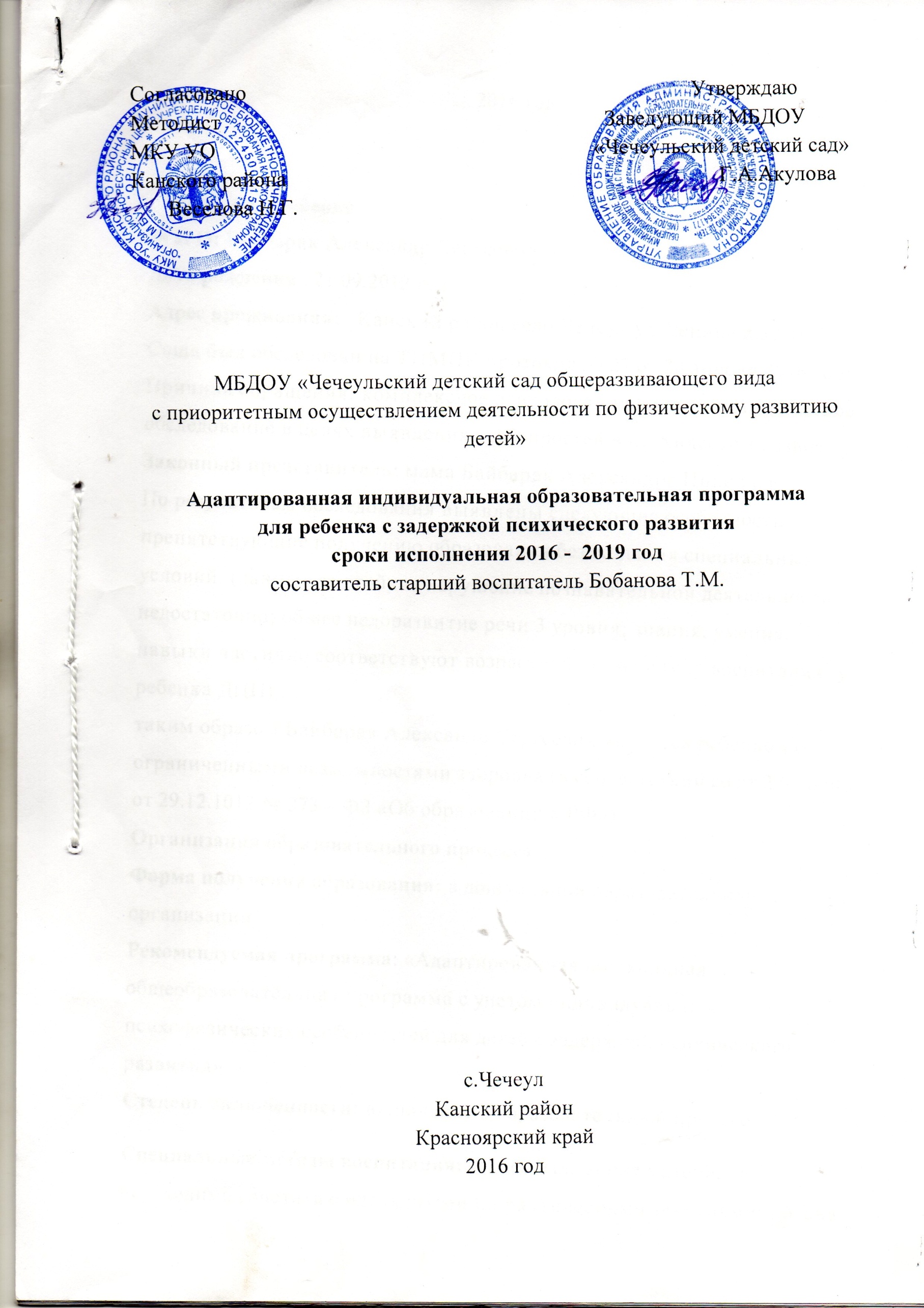   Сведения о ребенкеФ И О: Байбарак Александр СергеевичДата рождения   21.09.2012 годАдрес проживания:   Канский район село Чечеул ул.Ленина д.32 кв.2Саша был обследован на ТПМПК протокол № 27 от 28 апреля 2016 годаПричина обращения: комплексное психолого - медико – педагогическое обследование в целях выявления особенностей в психическом развитииЗаконный представитель: мама Байбарак Александра НиколаевнаПо результатам обследования выявлены следующие особенности, препятствующие получению образования без создания специальных условий: (данных за стойкое нарушение познавательной деятельности недостаточно; общее недоразвитие речи 3 уровня; знания, умения, навыки частично соответствуют возрастной норме и году воспитания; у ребенка ДЦП), таким образом Байбарак Александр Сергеевич является ребенком с ограниченными возможностями здоровья (в соответствии со ст.2 п 16 ФЗ от 29.12.1012 № 273 – ФЗ «Об образовании в РФ»).Организация образовательного процессаФорма получения образования: в дошкольной образовательной организацииРекомендуемая программа: «Адаптированная дошкольная общеобразовательная программа с учетом индивидуальных психофизических особенностей для детей с задержкой психического развития»Степень включенности: включение в образовательный процессСпециальные методы воспитания: устное изложение материала необходимо сочетать с наглядными и практическими занятиями; подача учебного материала осуществляется небольшими, логическими законченными дозами; вариативное повторение.Индивидуальный подход.*общее количество и продолжительность занятий определяется решением консилиума**рекомендации для законного представителя ребенкаКонтроль усвоения программы обучения осуществляется консилиумом образовательной организации под руководством старшего воспитателя МБДОУ «Чечеульский детский сад»  Бобанова Тамара МихайловнаПояснительная запискаПрограмма составлена в соответствии с Основной образовательной программой  МБДОУ «Чечеульский детский сад».Региональный компонент ФГОС реализуется при изучении следующих лексических тем: «Моя Родина», «Чечеул – село родное», «Наш дом», «Детский сад», «Откуда хлеб пришел», «Хвойные и лиственные деревья», «Перелетные зимующие птицы», «Дикие и домашние животные», «Рыбы»«Транспорт», «Растения».Цели и задачи реализации Программы Целью адаптированной программы является построение системы коррекционно-развивающей работы  с нарушениями речи в возрасте с 3 до 7 лет, предусматривающей полную интеграцию действий всех специалистов МБДОУ и родителей ребенка. Задачи адаптированной программы: Одной из основных задач Программы является овладение ребенком самостоятельной, связной, грамматически правильной речью и коммуникативными навыками, фонетической системой русского языка, элементами грамоты, что формирует психологическую готовность к обучению в школе и обеспечивает преемственность со следующей ступенью системы общего образования. Программой предусмотрено:  раннее выявление и своевременное предупреждение речевых нарушений; преодоление недостатков в речевом развитии;  воспитание артикуляционных навыков звукопроизношения и развитие слухового восприятия;  подготовка к овладению элементами грамоты;  формирование навыков учебной деятельности;  развитие связной речи старших дошкольников;  развитие коммуникативности, успешности в общении;  осуществление преемственности в работе с родителями воспитанников, сотрудниками МАДОУ и специалистами медицинских учреждений;  развитие познавательных процессов и мелкой моторики (сопутствующая задача программы);  охрана и укрепление физического и психического здоровья детей, обеспечение эмоционального благополучия каждого ребенка, формирование оптимистического отношения детей к окружающему, что дает возможность ребенку жить и развиваться, обеспечивает позитивное эмоционально-личностное и социально-коммуникативное развитиеХарактеристика контингента воспитанников с ЗПР 3 уровня нарушения речиТретий уровень речевого развития характеризуется наличием развернутой фразовой речи с элементами лексико-грамматического и фонетико-фонема-тического недоразвития. Отмечаются попытки употребления даже предложений сложных конструкций. Лексика ребенка включает все части речи. При этом может наблюдаться неточное употребление лексических значений слов. Появляются первые навыки словообразования. Ребенок образует существительные и прилагательные с уменьшительными суффиксами, глаголы движения с приставками. Отмечаются трудности при образовании прилагательных от существительных. По-прежнему отмечаются множественные аграмматизмы. Ребенок может неправильно употреблять предлоги, допускает ошибки в согласовании прилагательных и числительных с существительными. Характерно недифференцированное произношение звуков, причем замены могут быть нестойкими. Недостатки произношения могут выражаться в искажении, замене или смешении звуков. Более устойчивым становится произношение слов сложной слоговой структуры. Ребенок может повторять трех- и четырехсложные слова вслед за взрослым, но искажает их в речевом потоке. Понимание речи приближается к норме, хотя отмечается недостаточное понимание значений слов, выраженных приставками и суффиксами. Формы работы:- дидактические игры и упражнения;- изобразительная деятельность;- конструирование;- лепка;- работа с бумагой;- физические упражнения, пальчиковая гимнастика.Принципы реализации программы:Принцип единства диагностики и коррекции. По результатам диагностики развития ребёнка проводятся коррекционно-развивающие занятия. Эти занятия на протяжении программы являются диагностическим показателем продвижения развития ребенка.Принцип учета возрастных и индивидуальных особенностей ребенка с нарушениями. На занятиях педагог ориентируется на индивидуальные способности и особенности ребенка.Принцип единства коррекционных, развивающих и профилактических задач. Занятия коррегируют нарушения в психическом развитии ребенка и помогают в профилактике в сфере развития личности ребёнка.Принцип комплексности методов педагогического воздействия. На занятии в комплексе используются методы коррекционного воздействия, которые влияют  таким образом на все сферы личности (познавательную, личностную, социальную) ребенка с ДЦП.Принцип системности. Занятия проводятся два раза в неделю (условия ДОУ) или ежедневно (в условиях семейного воспитания)Содержание программы.Программа включает в себя несколько этапов:Диагностический этап–проведение работы по уточнению запроса (взаимодействие со всеми участниками дети, родители, педагоги); углубленное исследование познавательных процессов с использованием диагностических методов.Подготовительный этап – подготовка к проведению коррекционной работы.Коррекционный этап – работа, направленная на коррекцию и развитие.Аналитический этап – проведение диагностического обследования с целью проверки эффективности коррекционно-развивающей работы; анализ проведенной работы, подготовка рекомендаций, планирование дальнейшей работы по запросу.Диагностический этап.М.М. Семаго и Н.Я. Семаго выделяют три основных направления диагностической работы.Первичная диагностика - предваряет коррекционную работу.Динамическая диагностика – отслеживается динамика развития и эффективность коррекции, осуществляется в ходе проведения коррекционной работы. В качестве диагностики являются сами игры и упражнения, а то, как выполняет их ребенок – есть результаты диагностики.Итоговая диагностика – проводится по окончании коррекционной работы, оценивается состояние ребенка «на выходе».Первичная диагностика.Задачи, решаемые на этом этапе:- получение запроса;- уточнение запроса;- подбор диагностических методик для обследования;- проведение диагностического обследования.Работа педагога включает:- первичное интервью с родителем;- изучение личного и медицинского дела ребенка;- наблюдение за ребенком в естественной ситуации (в разных видах деятельности).Таким образом, педагог планирует дальнейшую диагностическую работу.Подготовительный этап.Информация, полученная педагогом в ходе диагностического этапа, поможет при подготовке на этом этапе в решении нескольких задач.Проведение предварительной работы по организации коррекционно- развивающих занятий. Как уже указывалось ранее, в период адаптации была проведена работа, в задачи которой входила:- сбор первичной информации о ребенке;- отслеживание периода адаптации;- знакомство с ребенком, установление с ним доброжелательных отношений. Сюда входит предварительное изучение всей информации о ребенке.Подготовка коррекционной программы. С учетом индивидуальных особенностей ребенка можно заменить либо удалить некоторые упражнения (усложнить или упростить), расширив важные для ребенка разделы.Подготовка материалов для проведения занятий. Для качественной реализации программы, работа этого этапа включает несколько компонентов.Подготовка материала. Различные игровые пособия, наглядный и раздаточный печатный материал, средства для рисования (ватные палочки, краска пальчиковая, акварель, кисточки, карандаш простой и цветные) и т.д.Подготовка помещения и согласование времени занятий. Необходимо согласовать с администрацией и родителями время проведения занятий.Целевые ориентиры по речевому развитию детей III уровня речевого развития  Понимает обращенную речь в соответствии с параметрами возрастной нормы.  Фонетически правильно оформляет звуковую сторону речи.  Правильно передает слоговую структуру слов, используемых в самостоятельной речи.  Пользуется в самостоятельной речи простыми распространенными и сложными предложениями, владеть навыками объединения их в рассказ.  Владеет элементарными навыками пересказа.  Владеет навыками диалогической речи.  Владеет навыками словообразования: продуцирует названия существительных от глаголов, прилагательных от существительных и глаголов, уменьшительно-ласкательных и увеличительных форм существительных и проч..  Грамматически правильно оформляет самостоятельную речь в соответствии с нормами языка. Падежные, родовидовые окончания слов проговаривает четко; простые и почти все сложные предлоги — употребляться адекватно.  Использует в спонтанном общении слова различных лексико-грамматических категорий (существительных, глаголов, наречий, прилагательных, местоимений и т.д.).  Владеет элементами грамоты: «навыками чтения и печатания некоторых букв, слогов, слов и коротких предложений в пределах программы.  В дальнейшем осуществляется совершенствование всех компонентов языковой системыВыбор программ, технологий, методических разработок  и их комплексирование5. Планирование  текущей педагогической деятельности. Формы организации педагогического процесса.Формы организации коррекционной работы.График организации образовательного процесса.Форма организации занятий – подгрупповая  и индивидуальная. При формировании подгрупп учитывается возраст детей, индивидуальный темп деятельности, его функциональное состояние, сходные по характеру и степени выраженности нарушения. Состав подгрупп может меняться в течение года в зависимости от индивидуальных успехов каждого ребенка. Количество занятий, реализующих коррекционно-развивающие задачи предусматривает проведение подгрупповых и индивидуальных занятий.    Индивидуальные занятия составляют существенную часть  работы учителя-дефектолога в течение каждого рабочего дня недели в целом. Они направлены на осуществлении коррекции индивидуальных недостатков психофизического развития воспитанников, создающие определённые трудности в овладении программой. В индивидуальном плане отражены направления коррекционной работы, которые позволяют устранить выявленные в ходе  обследования нарушения развития ребенка и пробелы в знаниях, умениях, навыках ребёнка с ЗПР.Частота проведения индивидуальных занятий определяется характером и степенью выраженности нарушения, возрастом и индивидуальными психофизическими особенностями детей, продолжительность индивидуальных занятий 10 – 15 минут. Определение способов системной фиксации динамики детского развития(мониторинг)	В условиях введения ФГОС возникает необходимость определения структуры и содержания, как диагностического изучения ребёнка с ЗПР, так и коррекционно-развивающей работы, способствующей развитию его эмоционального, социального и интеллектуального потенциала, формированию позитивных личностных качеств.	Для решения данной цели ведущим средством является организация комплексного психолого-педагогического изучения ребёнка, что предполагает с одной стороны, уточнения его диагноза при динамическом наблюдении коррекционно-воспитательного процесса, а с другой стороны – разработки индивидуального маршрута развития ребёнка.	Система комплексного психолого-педагогического сопровождения детей включает психолого-педагогическое обследование с целью выявления их особых образовательных потребностей, и мониторинг динамики развития детей, их успешности в освоении основной общеобразовательной программы.  Мониторинговая деятельность предполагает: отслеживание динамики развития детей с ЗПР и эффективности плана индивидуальной коррекционной  работы; перспективное планирование коррекционно-развивающей работы.Для создания программы психолого-педагогической диагностики были использованы методы изучения детей раннего и дошкольного возраста, разработанные отечественными учѐными С.Д. Забрамной, Л. А. Венгером, А.А. Катаевой, Э.И Леонгард, И.А. Коробейниковым, Е.А. Стребелевой, Г.А. Урунтаевой, О.Н. Усановой, Е.О.Смирновой и многими др., а так же методические разработки «альбома диагностики» учителей-дефектологов МБДОУ №  85: Шешуевой Е.В., Воробьёвой С,Н,, Варга Т.В., Дема Е.А., Крапивиной А.Н., Быстровой Ю.А.Описание планируемых результатов 6-7 летОбразовательная область  «Познавательное развитие» ФЭМПСамостоятельно объединяет различные группы предметов, имеющие общий признак, в единое множество и удаляет из множества отдельные его части (часть предметов);Устанавливает связи и отношения между целым множеством и различными его частями (частью); находит части целого множества и целое по известным частям;Считает до 10 и дальше (количественный, порядковый счет в пределах 20);Называет числа в прямом (обратном) порядке до 10, начиная с любого числа натурального ряда (в пределах 10);Соотносит цифру (0-10) и количество предметов;Составляет и решает задачи в одно действие на сложение и вычитание, пользуется цифрами и арифметическими знаками (+, —, =, <,  > );Различает величины: длину (ширину, высоту), объем (вместимость), массу (вес предметов) и способы их измерения;Измеряет длину предметов, отрезки прямых линий, объемы жидких и сыпучих веществ с помощью условных мер. Понимает зависимость между величиной меры и числом (результатом измерения);Делит  предметы (фигуры) на несколько равных частей; сравнивает целый предмет и его часть;Различает, называет и сравнивает: отрезок, угол, круг (овал), многоугольники (треугольники, четырехугольники, пятиугольники и др.), шар, куб.Ориентируется в окружающем пространстве и на плоскости (лист, страница, поверхность стола и др.), обозначает взаимное расположение и направление движения объектов;Определяет и называет   временные отношения (день – неделя - месяц);Называет состав чисел первого десятка из двух меньших;Умеет получать каждое число первого десятка, прибавляя единицу к предыдущему и вычитая единицу из следующего за ним в ряду;Знает название текущего месяца года; последовательность всех дней недели, времен года.Образовательная область «Речевое развитие»Подготовка к обучению грамоте, звуковая культура речи.Обозначает звуки буквами;Знает  о двух основных группах звуков русского языка — гласных и согласных;Различает гласные и согласные звуки, опираясь на особенности звучания и артикуляции;Использует условное обозначение  гласных и согласных звуков;Различает твердые и мягкие согласные;Выделяет предложение из устной речи;Выделяет из предложения слово;Правильно использует  термин «звук», «гласный звук», «согласный звук», «слово», «предложение»;Делит двусложные и трехсложные слова с открытыми слогами (на-ша Ма-ша, ма-ли-на, бе-рё-за) на части;Умеет  составлять слова из слогов (устно);Умеет выполнять звуко - буквенный анализ слов.Грамматический строй речи.Активно использует в речи слова, обозначающие изученные предметы и явления окружающей действительности,  обобщающие понятия; употребляет синонимы, антонимы, сложные предложения разных видов.Образовывает однокоренные слова, существительные с суффиксами, глаголы с приставками, прилагательные в превосходной степени; согласовывает слова в предложении;Строит сложноподчинённые предложения;Связная речь.Строит высказывания из трёх-четырёх предложений, следит за правильным согласованием существительных с прилагательными  и числительными в роде, числе, падеже;Пересказывает небольшие литературные произведения, сочиняет  рассказы по сюжетной картине, серии сюжетных картин, описывает предмет по алгоритму.Описание планируемых результатов (5-6 лет)Образовательная область «Познавательное развитие»Формирование элементарных математических представлений·        Считает (отсчитывает) в пределах 10;·        Правильно пользуется количественными и порядковыми числительными (в пределах 10), отвечает на вопросы: «Сколько?», «Который по счету?»;·        Уравнивает неравные группы предметов двумя способами (удаление и добавление единицы);·        Сравнивает предметы на глаз (по длине, ширине, высоте, толщине); проверяет точность определений путем наложения или приложения;·        Размещает предметы различной величины (до 7-10) в порядке возрастания, убывания их длины, ширины, высоты, толщины;·        Выражает словами местонахождение предмета по отношению к себе, другим предметам;      Ориентируется на листе бумаги (справа — слева, вверху — внизу, в середине, в углу);·        Знает некоторые характерные особенности знакомых геометрических фигур (круг, треугольник, квадрат, прямоугольник, овал, четырехугольник; равенство, неравенство сторон);·        Называет утро, день, вечер, ночь; имеет представление о смене частей суток;·        Называет день недели, устанавливает последовательность различных событий: что было раньше (сначала), что позже (потом), определяет, какой день сегодня, какой был вчера, какой будет завтра.Образовательная область «Речевое развитие»·       •	Знает свое имя и фамилию, возраст, гендерную принадлежность, имена членов своей семьи, кем работают;•	Называет город, домашний адрес; ·        Знает название родного города (поселка), страны, ее столицу.·        Различает и называет виды транспорта, предметы, облегчающие труд человека в быту·        Называет времена года, отмечает их особенности.·        Знает о взаимодействии человека с природой в разное время года.·        Знает о значении солнца, воздуха и воды для человека, животных, растений.·        Бережно относится к природе.·        Способен принять задачу на запоминание, помнит поручение взрослого, может выучить небольшое стихотворение.·        Умеет связно, последовательно и выразительно пересказывать небольшие сказки, рассказы.·        Составляет по образцу рассказы по сюжетной картине, по набору картинок; последовательно, без существенных пропусков пересказывает небольшие литературные произведения.·        Умеет подбирать к существительному несколько прилагательных; заменять слово другим словом со сходным значением.Развитие фонетико-фонематического восприятия Старшая группаРазличение неречевых и речевых звуков;Умеет воспроизводить в правильном порядке последовательность слогов  и слов-паронимов;·     Выделяет  заданный  звук из ряда других звуков;Подбирает слова на заданный звук; может определить место звука в слове (начало, середина, конец);·     Относит звуки к гласным и согласным на основе особенностей их произнесения и звучания;·          Условно обозначает гласные и согласные соответствующим цветом;Умеет выполнять  звуковой  анализ односложных слов;       Подбирает слова  на первый ударный гласный   звук;Определяет первый согласный; Определяет последний звук в слове.Описание планируемых результатов (4-5 лет)Образовательная область «Познавательное развитие»ФЭМП·        Различает, из каких частей составлена группа предметов, называть их характерные особенности (цвет, величина, форма);·        Считает до 5 (количественный счет), отвечать на вопрос «Сколько всего?»;·        Сравнивает количество предметов в группах на основе счета (в пределах 5), а также путем поштучного соотнесения предметов двух групп (составления пар); определяет, каких предметов больше, меньше, равное количество;·        Сравнивает  два предмета по величине (больше — меньше, выше — ниже, длиннее — короче, одинаковые, равные) на основе приложения их друг к другу или наложения;·        Различает и называет круг, квадрат, треугольник, прямоугольник,  шар, куб; знает их характерные отличия;·        Определяет положение предметов в пространстве по отношению к себе (вверху —внизу, впереди — сзади; далеко - близко); умеет двигаться в нужном направлении по сигналу: вперед и назад, вверх и вниз (по лестнице);       ·        Определяет части суток.Образовательная область «Речевое развитие»Развитие речевого (фонематического) восприятия ·     Умеет воспроизвести слоговые ряды в заданной последовательности;Дифференцирует слова, близкие   по звучанию;   Умеет выделять определенный  звук из звукового ряда;Различение неречевых и речевых звуков;    -   Выделяет гласный   звук из ряда звуков. Ознакомление с окружающим миром и развитие речиЗнает свое имя и фамилию, возраст, гендерную принадлежность, имена членов своей семьи, кем работают;  - Называет город, домашний адрес;Называет домашних животных, растения, времена года, игрушки, сказки;Различает и называет некоторые растения ближайшего окружения;·        Объясняет функциональное назначение предметов;Понимает и употребляет простые и сложные  предлоги;Понимает и преобразовывает  в активной речи единственное и множественное число существительных;Имеются в активном словаре   существительные, прилагательные, глаголы;Умеет правильно согласовывать существительные с прилагательными, учитывая род, число;·        Составляет  связный рассказ  по картинке, пересказывает тексты с помощью вопросов педагога; ·        Понимает и употребляет слова-антонимы;Образует  форму мн. числа существительных, употребляет эти существительные в имен. и вин. падежах; правильно употреблять форму мн. числа родит. падежа существительных (вилок, яблок).Описание планируемых результатов3-4 годаОбразовательная область «Познавательное развитие»ФЭМП• Группировать предметы по цвету, размеру, форме (отбирать все красные, все большие, все круглые предметы и т. д.).• Составлять при помощи взрослого группы из однородных предметов и выделять один  предмет из группы.• Находить в окружающей обстановке один и много одинаковых предметов.• Определять количественное соотношение двух групп предметов; понимать конкретныйсмысл слов: больше - меньше, столько же.• Различать круг, квадрат, треугольник, предметы, имеющие углы и круглую форму.• Понимать смысл обозначений: вверху - внизу, впереди - сзади, слева - справа, на,над - под, верхняя - нижняя (полоска).• Понимать смысл слов: утро, вечер, день, ночь.Конструирование• Знать, называть и правильно использовать детали строительного материала.• Располагать кирпичики, пластины вертикально.• Изменять постройки, надстраивая или заменяя одни детали другими.Образовательная область «Речевое развитие»Ознакомление с окружающим миром и  развитие речи:Рассматривать сюжетные картинки.Отвечать на разнообразные вопросы взрослого, касающиеся ближайшего окружения.Рассказывать содержание произведения с опорой на рисунки в книге, на вопросы педагога.Читать наизусть небольшое стихотворение при помощи взрослого.Заинтересованно слушать знакомые и новые сказки, стихотворения, рассказы.Образовательная область «Социально-коммуникативное  развитие»Театрализованные игры• Следить за развитием театрализованного действия и эмоционально на него отзываться (кукольный,   драматический театры).• Разыгрывать по просьбе взрослого и самостоятельно небольшие отрывки из знакомых сказок. Имитировать движения, мимику, интонацию изображаемых героев.Дидактические игрыПодбирать предметы по цвету и величине (большие, средние и маленькие; 2–3 цветов); Собирать пирамидку из уменьшающихся по размеру колец, чередуя в определенной последовательности 2–3 цвета; Собирать картинку из 4 частей.7. Условия реализации рабочей программы.В детском саду создана служба, осуществляющая психолого-педагогическое сопровождение детей с ограниченными  возможностями здоровья, которая ведет ребенка  на протяжении всего периода его обучения. В службу сопровождения входят специалисты: дефектолог, психолог, социальный педагог, музыкальный руководитель. Комплексное изучение ребенка, выбор наиболее адекватных проблеме ребенка методов работы, отбор содержания обучения осуществляется в тесном взаимодействии с учетом индивидуально-психологических особенностей детей.Основными направлениями работы службы сопровождения в течение всего периода обучения  в группах с ЗПР являются: 1. Диагностика познавательной, мотивационной и эмоционально-волевой сфер личности воспитанников. 2. Аналитическая работа.3. Организационная работа (создание единого информационного поля детского сада, ориентированного на всех участников образовательного процесса — проведение больших и малых педсоветов, обучающих  совещаний с представителями администрации, педагогами и родителями).4. Консультативная работа с педагогами,  воспитанниками и родителями.5. Профилактическая работа (реализация программ, направленных на решение проблем межличностного взаимодействия).6. Коррекционно-развивающая работа (индивидуальные и групповые занятия с детьми с ЗПР). Взаимодействие специалистовКонсолидация усилий разных специалистов в области психологии, медицины, педагогики и  коррекционной педагогики позволяет обеспечить систему комплексного психолого  – медико-педагогического сопровождения и эффективно решать проблемы ребёнка с нарушениями в развитии. Психолого-педагогическое сопровождение ребенка с ЗПР  можно рассматривать как комплексную технологию психолого-педагогической поддержки и помощи ребенку и родителям в решении задач развития, обучения, воспитания, социализации со стороны специалистов разного профиля, действующих координировано.Взаимодействие с воспитателямиДефектолог тесно взаимодействует с  воспитателями в течение всего учебного года, по всем направлениям коррекционно-развивающей работы.Еженедельные задания учителя-дефектолога воспитателю включают в себя следующие разделы:логопедические пятиминутки (комплексы артикуляционной, голосовой и дыхательной гимнастики);подвижные игры и пальчиковая гимнастика;индивидуальная работа по заданию учителя-дефектолога и контроля       над поставленными звуками и отработанными лексико-грамматическими формами;индивидуальная работа и работа малыми группами по развитию неречевых психических функций;рекомендации по подбору художественной литературы и иллюстративного наглядного материала.Сотрудничество с родителями    	 Личность ребенка формируется, прежде всего, в семье и семейных отношениях, поэтому в дошкольных учреждениях создаются условия, имитирующие домашние, к образовательно-воспитательному процессу привлекаются родители, которые участвуют в занятиях, спортивных праздниках, викторинах, вечерах досуга, театрализованных представлениях. Педагоги работают над созданием единого сообщества, объединяющего взрослых и детей.     В коррекционной группе учитель – дефектолог  и другие специалисты проводят для родителей открытые и совместные занятия, привлекают  родителей к коррекционно-развивающей работе через систему методических рекомендаций. Эти рекомендации родители получают в устной форме на вечерних консультациях,  еженедельно в письменной форме в индивидуальных тетрадях и на стендах родительского уголка. Рекомендации родителям и домашние занятия родителей с детьми необходимы для того, чтобы как можно скорее ликвидировать отставание детей, как в речевом, так и в общем развитии. Задания  для родителей подобраны в соответствии с изучаемыми в группе  лексическими темами и требованиями программы. Для каждого ребенка учтены его индивидуальные особенности развития.Взаимодействие участников образовательного процессаКонсультативно-информационная помощь воспитателям, специалистам, родителям:— организация индивидуальных занятий с ребенком;— методика проведения артикуляционной гимнастики;— личностно-ориентированная модель взаимодействия взрослого и ребенка;— создание предметно-развивающей и обогащенной речевой среды в группах компенсирующей направленности;— консультации по запросам родителей, воспитателей, специалистов ДОУ.	Модель взаимодействия субъектов коррекционно-образовательного процесса в ДОУСистема взаимодействия дефектолога и воспитателяпо созданию условий для коррекции и компенсациинарушений в развитии ребенкаСистема взаимодействия дефектолога и музыкального руководителяпо созданию условий для коррекции и компенсациинарушений в развитии ребёнкаПриложения:Планирование текущей педагогической деятельности. Формы организации педагогического процесса. Циклограмма работы учителя-дефектолога.Перспективный план индивидуальной коррекционной работы.Расписание индивидуальных коррекционных занятий.Мониторинг развития ребенка.Протокол обследования на 2014-2015 уч.г.Перспективный план работы с родителями на 2014-2015 уч.г.План взаимодействия специалистов.НаправлениеСпециалистыпо коррекции всех сторон речилогопед Величкина Елена Александровнапо коррекции познавательной деятельностипсихолог Евпак Нина Викторовнаотклонения в развитиидефектолог нетпрограмма дополнительного образованияпедагог - воспитательСрокиСодержание работы1-19 сентябряПсихолого-педагогическое обследование детей. Составление индивидуальных маршрутов развития, заполнение документации.22 сентября – 30 маяФронтальные, подгрупповые, индивидуальные занятия по расписанию.20 - 30 апреля Итоговая (мониторинговая) диагностика развития детей. Заполнение документации.12-16 январяПромежуточная диагностика (с учётом индивидуальных особенностей развития детей)Форма проведенияСрок проведенияЦель Ответственный Диагностическое Комплексное психолого-медико-педагогическое обследование детей Сентябрь Учитель-дефектолог,воспитатели,психолог, соц.педагог,муз. руководительДиагностическое Комплектование групп с учетом рекомендаций IIMПКИюнь Заведующий ДОУДиагностическое Составление аналитического отчетаАнализ коррекционно-педагогической работы за год. Определение задач на новый учебный годМайУчитель-дефектолог, специалисты, воспитатели, заместитель заведующего  Диагностическое Участие в работе психолого-педагогического консилиумаВ течение годаУчитель-дефектолог, специалисты, воспитатели, Диагностическое Проведение психолого-педагогического  мониторингаАпрельзаместитель заведующего,учитель-дефектолог, специалистыКоррекционно-развивающееОбсуждение и утверждение годового плана Май – сентябрь учитель-дефектолог, специалисты, воспитатели, зам.зав по ВМРКоррекционно-развивающееКорректировка календарно-тематических планов работы специалистов на основе обобщенных данных, полученных в ходе обследования, и других источников информацииСентябрь, октябрьучитель-дефектолог, специалисты, воспитатели, зам.зав по ВМРКоррекционно-развивающееАнкетирование родителей с целью получения информации о раннем психофизическом развитии детей и выявления запросов, пожеланийСентябрь Специалисты, учитель-дефектолог, психологКонсультативноеПроведение тематических родительских собранийОктябрь, февраль, апрельучитель-дефектолог, специалисты, воспитатели,КонсультативноеВыставка книг, методических пособий, дидактических игр, используемых в коррекционно-педагогической работеЯнварьСпециалисты, учитель-дефектолог, психологИнформационно-просветительскоеФормирование у педагогов, родителей информационной готовности к коррекционной работе с детьми, имеющими проблемы в развитииВ течение годаучитель-дефектолог, специалисты, воспитатели, заместитель заведующегоИнформационно-просветительскоеОформление стендов, папок-передвижек для родителей с рекомендациями профильных специалистовЕжемесячно учитель-дефектолог, специалистыСемьяДефектологВоспитателиРебёнокМузыкальныйруководитель